Agency Name: ___________________________________________   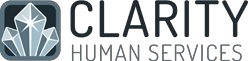 San Francisco ONE System: Veteran Program IntakeUse block letters for text and bubble in the appropriate circles. Please complete a separate form for each household member. PROJECT START DATE  [All Clients]    Month                 Day                           Year  SOCIAL SECURITY NUMBER [All Clients] DATE OF BIRTH [All Clients]            Month                 Day                           Year WHAT IS THE CLIENT’S CURRENT GENDER IDENTITY [Multi-select] [All Clients]  WHAT IS THE APPROPRIATE PRONOUN TO USE WHEN ADDRESSING THE CLIENT WHAT IS THE CLIENT’S SELF DESCRIBED SEXUAL ORIENTATION OR SEXUAL IDENTITY[All Clients Over Age 11] RACE (Select all applicable) [All Clients] ETHNICITY [All Clients]  PRIMARY LANGUAGESECONDARY LANGUAGEDid the Client Serve in the US Military? [All Adults over 18]  RELATIONSHIP TO HEAD OF HOUSEHOLD [All Client Households]  CLIENT CONTACT INFORMATIONCOMPLETE HOUSING MOVE IN DATE WHEN CLIENT MOVES INTOPERMANENT HOUSING IS CLIENT IN PERMANENT HOUSING? [Permanent Housing Projects, for Heads of Households]   PRIOR LIVING SITUATION [Head of Household and Adults]LENGTH OF STAY LESS THAN 7 NIGHTS (Conditional Question - Only ask if previous response program type is residential project or halfway house with no homeless criteria, hotel or motel paid for without emergency shelter voucher, transitional housing for homeless persons (including homeless youth), host home (non-crisis), staying or living in a friend’s room, apartment or house, staying or living in a family member’s room, apartment or house, rental by a client, with GPD TIP housing subsidy, rental by a client, with VASH housing subsidy, permanent housing (other than RRH) for formerly homeless persons, rental by client, with RRH or equivalent subsidy, rental by client, with HCV voucher (tenant or project based), rental by client in a public housing unit, rental by client, no ongoing subsidy, rental by client, with other ongoing subsidy, owned by client, with ongoing housing subsidy, owned by client, no ongoing housing subsidy)LENGTH OF STAY LESS THAN 90 DAYS (Conditional – Only ask if response to Prior Living Situation is (Foster care home or foster care group home, hospital or other residential non-psychiatric medical facility, jail, prison or juvenile detention facility, long-term care facility or nursing home, psychiatric hospital or other psychiatric facility, substances abuse treatment facility or detox center)ON THE NIGHT BEFORE - DID YOU STAY - STREETS, IN EMERGENCY SHELTER, SAFE HAVEN (Conditional – Only ask if response to length of stay less than 7 nights or length of stay less than 90 days equals yes.) LIFETIME LENGTH OF HOMELESSNESS IN SFHAVE YOU EVER BEEN HOMELESS IN SAN FRANCISCO?   [Head of Household or Over the age of 17] LIFETIME LENGTH OF HOMELESSNESS OUTSIDE OF SFHAVE YOU EVER BEEN HOMELESS OUTSIDE OF SAN FRANCISCO?   [Head of Household or Over the age of 17] LAST PERMANENT ADDRESSQUALITY OF PRIOR ADDRESSDISABLING CONDITIONS AND BARRIERSDISABLING CONDITION ​[All Clients] PHYSICAL DISABILITY ​[All Clients] DEVELOPMENTAL DISABILITY ​[All Clients]  CHRONIC HEALTH CONDITION ​[All Clients] HIV-AIDS ​[All Clients]  MENTAL HEALTH DISORDER ​[All Clients] SUBSTANCE USE DISORDER ​[All Clients] DOMESTIC VIOLENCE VICTIM/SURVIVOR ​[Head of Household and Adults] INCOME FROM ANY SOURCE ​[Head of Household and Adults] NON-CASH BENEFITSRECEIVING NON-­CASH BENEFITS​ ​[Head of Household and Adults] HEALTH INSURANCECOVERED BY HEALTH INSURANCE ​[All Clients] SSVF HOUSING PREVENTION TARGETING CRITERIAADDITIONAL INFORMATIONVAMC STATION NUMBERLAST GRADE COMPLETEDEMPLOYEDGENERAL HEALTH STATUS-  - - - QUALITY OF SOCIAL SECURITY QUALITY OF SOCIAL SECURITY ○ Full SSN reported ○ Client doesn’t know ○ Full SSN reported ○ Client refused ○ Approximate or partial SSN reported ○ Data not collected CURRENT NAME [All Clients]CURRENT NAME [All Clients]CURRENT NAME [All Clients]CURRENT NAME [All Clients]CURRENT NAME [All Clients]CURRENT NAME [All Clients]N/A Last   Last   ○ First   First   ○ Middle   Middle   ○ Suffix  Suffix  ○ QUALITY OF CURRENT NAME QUALITY OF CURRENT NAME QUALITY OF CURRENT NAME QUALITY OF CURRENT NAME QUALITY OF CURRENT NAME QUALITY OF CURRENT NAME QUALITY OF CURRENT NAME QUALITY OF CURRENT NAME QUALITY OF CURRENT NAME QUALITY OF CURRENT NAME QUALITY OF CURRENT NAME QUALITY OF CURRENT NAME QUALITY OF CURRENT NAME QUALITY OF CURRENT NAME QUALITY OF CURRENT NAME QUALITY OF CURRENT NAME QUALITY OF CURRENT NAME ○ Full name reported Full name reported Full name reported Full name reported Full name reported ○Client doesn’t know Client doesn’t know Client doesn’t know Client doesn’t know Client doesn’t know ○ Partial, street name, or cPartial, street name, or cPartial, street name, or cPartial, street name, or cPartial, street name, or code name reported ode name reported ode name reported ode name reported ode name reported ode name reported ode name reported ode name reported ode name reported ode name reported ○Client refused  Client refused  Client refused  Client refused  Client refused  ○ Partial, street name, or cPartial, street name, or cPartial, street name, or cPartial, street name, or cPartial, street name, or code name reported ode name reported ode name reported ode name reported ode name reported ode name reported ode name reported ode name reported ode name reported ode name reported ○Data not collected  Data not collected  Data not collected  Data not collected  Data not collected    -    -  Age: QUALITY OF DATE OF BIRTH QUALITY OF DATE OF BIRTH ○ Full DOB reported ○ Client doesn’t know ○ Approximate or partial DOB reported ○ Client refused  ○ Approximate or partial DOB reported ○ Data not collected  ○ Female  ○ Client doesn’t know  ○ Male  ○ Client refused  ○ A Gender other than singularly female or male (e.g., non-binary, agender, genderfluid, culturally specific gender)○ Data not collected  ○ Transgender○ Questioning○ She/her  ○ Client doesn’t know  ○ He/him ○ Client refused  ○ They/Them ○ Data not collected  ○Not ListedNot Listed, please specify: Not Listed, please specify: Not Listed, please specify: Not Listed, please specify: ○ Straight / Heterosexual  ○ Not Listed○ Bisexual ○ Declined to Answer○ Gay / Lesbian / Same-Gender Loving ○ Not Asked○ Questioning / Unsure ○ Incomplete / Missing Data○ Other○If Other, please describe: ○ American Indian, Alaska Native, or Indigenous○ Client does not know○ Asian or Asian American○ Client refused ○ Black, African American, or African○ Data Not Collected ○ Native Hawaiian or Pacific Islander○ White ○ Non-Hispanic/ Non-Latino(a)(o)(x)○ Client does not know○ Non-Hispanic/ Non-Latino(a)(o)(x)○ Client refused ○ Hispanic/Latino(a)(o)(x)○ Data Not Collected ○ Hispanic/Latino(a)(o)(x)○ Other ○English○Korean○Spanish○Russian○Chinese (Cantonese)○Samoan○Chinese (Mandarin)○Tigrinya○Filipino (Tagalog)○Vietnamese○Amharic○American Sign Language (ASL)○Arabic○Other:○French○Client Doesn’t Know○Hindi○Client Refused○Japanese○Data Not Collected○English○Korean○Spanish○Russian○Chinese (Cantonese)○Samoan○Chinese (Mandarin)○Tigrinya○Filipino (Tagalog)○Vietnamese○Amharic○American Sign Language (ASL)○Arabic○Other:○French○Client Doesn’t Know○Hindi○Client Refused○Japanese○Data Not Collected○ No  ○ Client doesn’t know  ○ Yes  ○ Client refused  ○ Yes  ○ Data not collected  IF “YES” TO VETERAN STATUS  IF “YES” TO VETERAN STATUS  Year entered military service (year)  Year entered military service (year)  Year separated from military service (year)  Year separated from military service (year)  Theater of Operations: World War II  Theater of Operations: World War II  ○ No  ○ Client doesn’t know  ○ Yes  ○ Client refused  ○ Yes  ○ Data not collected  Theater of Operations: Korean War  Theater of Operations: Korean War  ○ No  ○ Client doesn’t know  ○ Yes  ○ Client refused  ○ Yes  ○ Data not collected  Theater of Operations: Vietnam War  Theater of Operations: Vietnam War  ○ No  ○ Client doesn’t know  ○ Yes  ○ Client refused  ○ Yes  ○ Data not collected  Theater of Operations: Persian Gulf WarTheater of Operations: Persian Gulf War○ No  ○ Client doesn’t know  ○ Yes  ○ Client refused  ○ Yes  ○ Data not collected  Theater of Operations: AfghanistanTheater of Operations: Afghanistan○ No  ○ Client doesn’t know  ○ Yes  ○ Client refused  ○ Yes  ○ Data not collected  Theater of Operations: Iraq (Iraqi Freedom)Theater of Operations: Iraq (Iraqi Freedom)Theater of Operations: Iraq (Iraqi Freedom)Theater of Operations: Iraq (Iraqi Freedom)○ No  ○ Client doesn’t know  ○ Yes  ○ Client refused  ○ Yes  ○ Data not collected  Theater of Operations: Iraq (Operation New Dawn)  Theater of Operations: Iraq (Operation New Dawn)  Theater of Operations: Iraq (Operation New Dawn)  Theater of Operations: Iraq (Operation New Dawn)  Theater of Operations: Iraq (Operation New Dawn)  Theater of Operations: Iraq (Operation New Dawn)  ○ No  No  No  ○ Client doesn’t know  ○ Yes  Yes  Yes  ○ Client refused  ○ Yes  Yes  Yes  ○ Data not collected  Theater of Operations: Other peace-keeping operations or military interventions (such as Lebanon, Panama, Somalia, Bosnia, Kosovo)  Theater of Operations: Other peace-keeping operations or military interventions (such as Lebanon, Panama, Somalia, Bosnia, Kosovo)  Theater of Operations: Other peace-keeping operations or military interventions (such as Lebanon, Panama, Somalia, Bosnia, Kosovo)  Theater of Operations: Other peace-keeping operations or military interventions (such as Lebanon, Panama, Somalia, Bosnia, Kosovo)  Theater of Operations: Other peace-keeping operations or military interventions (such as Lebanon, Panama, Somalia, Bosnia, Kosovo)  Theater of Operations: Other peace-keeping operations or military interventions (such as Lebanon, Panama, Somalia, Bosnia, Kosovo)  ○ No  No  No  ○ Client doesn’t know  ○ Yes  Yes  Yes  ○ Client refused  ○ Yes  Yes  Yes  ○ Data not collected  Branch of the Military  Branch of the Military  Branch of the Military  Branch of the Military  Branch of the Military  Branch of the Military  ○ Army  ○ Coast Guard  Coast Guard  Coast Guard  ○ Air Force  Air Force  Air Force  ○ Client doesn’t know  ○ Navy  Navy  Navy  ○ Client refused  ○ Marines  Marines  Marines  ○ Data not collected  Discharge Status  Discharge Status  Discharge Status  Discharge Status  Discharge Status  Discharge Status  ○ Honorable  ○ Dishonorable  Dishonorable  Dishonorable  ○ General under honorable conditions  ○ Uncharacterized  Uncharacterized  Uncharacterized  ○ Other than honorable conditions (OTH)  Other than honorable conditions (OTH)  Other than honorable conditions (OTH)  ○ Client doesn’t know  ○ Other than honorable conditions (OTH)  Other than honorable conditions (OTH)  Other than honorable conditions (OTH)  ○ Client refused  ○ Bad Conduct  Bad Conduct  Bad Conduct  ○ Data not collected  ○ Self  ○ Head of household - other relation to member   ○ Head of household’s child  ○ Head of household - other relation to member   ○ Head of household’s spouse or partner  ○ Other: non--relation member  PHONE NUMBER--SECONDARY NUMBEREMERGENCY CONTACT:EMERGENCY CONTACT PHONE NUMBER:CAAP/ Medi-Cal/ Calfresh:○NoNo○YesYesCAAP Active Date:____/____/__________  ____/____/__________  ____/____/__________  ____/____/__________  ____/____/__________  ____/____/__________  CAAP Eligibility Status:○FI – Fail/Ineligible○○○Client Doesn’t KnowCAAP Eligibility Status:○PS – Pass/Eligible○○○Client RefusedCAAP Eligibility Status:○○○Data Not CollectedCAAP Housing Status:CAAP Verification Date:CAAP Eligibility Date:CAAP Case ID:CAAP Program:IF “YES” TO PERMANENT HOUSING Housing Move-In Date: ____/____/__________  ○Place not meant for habitation (e.g., a vehicle, an abandoned building, bus/train/subway station/airport or anywhere outside)Place not meant for habitation (e.g., a vehicle, an abandoned building, bus/train/subway station/airport or anywhere outside)Place not meant for habitation (e.g., a vehicle, an abandoned building, bus/train/subway station/airport or anywhere outside)○Staying or living in a family member’s room, apartment or houseStaying or living in a family member’s room, apartment or houseStaying or living in a family member’s room, apartment or house○Emergency shelter, including hotel or motel paid for with emergency shelter voucher, or RHY-funded Host Home shelterEmergency shelter, including hotel or motel paid for with emergency shelter voucher, or RHY-funded Host Home shelterEmergency shelter, including hotel or motel paid for with emergency shelter voucher, or RHY-funded Host Home shelter○Rental by client, with GPD TIP housing subsidyRental by client, with GPD TIP housing subsidyRental by client, with GPD TIP housing subsidy○Safe HavenSafe HavenSafe Haven○Rental by client, with VASH housing subsidyRental by client, with VASH housing subsidyRental by client, with VASH housing subsidy○Foster care home or foster care group homeFoster care home or foster care group homeFoster care home or foster care group home○Permanent housing (other than RRH) for formerly homeless personsPermanent housing (other than RRH) for formerly homeless personsPermanent housing (other than RRH) for formerly homeless persons○Hospital or other residential non­-psychiatric medical facilityHospital or other residential non­-psychiatric medical facilityHospital or other residential non­-psychiatric medical facility○Rental by client, with RRH or equivalent subsidyRental by client, with RRH or equivalent subsidyRental by client, with RRH or equivalent subsidy○Jail, prison or juvenile detention facilityJail, prison or juvenile detention facilityJail, prison or juvenile detention facility○Rental by client, with HCV voucher (tenant or project based)Rental by client, with HCV voucher (tenant or project based)Rental by client, with HCV voucher (tenant or project based)○Long-term care facility or nursing homeLong-term care facility or nursing homeLong-term care facility or nursing home○Rental by client in a public housing unitRental by client in a public housing unitRental by client in a public housing unit○Psychiatric hospital or other psychiatric facilityPsychiatric hospital or other psychiatric facilityPsychiatric hospital or other psychiatric facility○Rental by client, no ongoing housing subsidyRental by client, no ongoing housing subsidyRental by client, no ongoing housing subsidy○Substance abuse treatment facility or detox centerSubstance abuse treatment facility or detox centerSubstance abuse treatment facility or detox center○Rental by client, with other ongoing housing subsidyRental by client, with other ongoing housing subsidyRental by client, with other ongoing housing subsidy○Residential project or halfway house with no homeless criteriaResidential project or halfway house with no homeless criteriaResidential project or halfway house with no homeless criteria○Owned by client, with ongoing housing subsidyOwned by client, with ongoing housing subsidyOwned by client, with ongoing housing subsidy○Hotel or motel paid for without emergency shelter voucherHotel or motel paid for without emergency shelter voucherHotel or motel paid for without emergency shelter voucher○Owned by client, no on­going housing subsidyOwned by client, no on­going housing subsidyOwned by client, no on­going housing subsidy○Transitional housing for homeless persons (including homeless youth)Transitional housing for homeless persons (including homeless youth)Transitional housing for homeless persons (including homeless youth)○Client doesn’t knowClient doesn’t knowClient doesn’t know○Host Home (non-crisis)Host Home (non-crisis)Host Home (non-crisis)○Client refusedClient refusedClient refused○Staying or living in a friend’s room, apartment or houseStaying or living in a friend’s room, apartment or houseStaying or living in a friend’s room, apartment or house○Data not collectedData not collectedData not collectedLENGTH OF STAY IN PRIOR LIVING SITUATIONLENGTH OF STAY IN PRIOR LIVING SITUATIONLENGTH OF STAY IN PRIOR LIVING SITUATIONLENGTH OF STAY IN PRIOR LIVING SITUATIONLENGTH OF STAY IN PRIOR LIVING SITUATIONLENGTH OF STAY IN PRIOR LIVING SITUATIONLENGTH OF STAY IN PRIOR LIVING SITUATIONLENGTH OF STAY IN PRIOR LIVING SITUATION○One night or less○One month or more, but less than 90 daysOne month or more, but less than 90 daysOne month or more, but less than 90 days○Client doesn’t know ○Two to six nights○90 days or more, but less than one year90 days or more, but less than one year90 days or more, but less than one year○Client refused ○One week or more, but less than one month○One year or longer One year or longer One year or longer ○Data not collected  ○ No ○ Yes○ No ○ Client doesn’t know ○ Yes ○ Client refused ○ Yes ○ Data not collected ○Yes○NoApproximate Date Homelessness StartedApproximate Date Homelessness Started____/____/__________ ____/____/__________ ____/____/__________ Number of times the client has been on the streets, ES, or Safe Haven in the last 3 yearsNumber of times the client has been on the streets, ES, or Safe Haven in the last 3 yearsNumber of times the client has been on the streets, ES, or Safe Haven in the last 3 yearsNumber of times the client has been on the streets, ES, or Safe Haven in the last 3 yearsNumber of times the client has been on the streets, ES, or Safe Haven in the last 3 years○One TimeOne Time○Client doesn’t know○Two TimesTwo Times○Client refused ○Three TimesThree Times○Data not collected ○Four or More TimesFour or More TimesTotal Number of Months homeless on the streets, ES, or Safe Haven in the last 3 yearsTotal Number of Months homeless on the streets, ES, or Safe Haven in the last 3 yearsTotal Number of Months homeless on the streets, ES, or Safe Haven in the last 3 yearsTotal Number of Months homeless on the streets, ES, or Safe Haven in the last 3 yearsTotal Number of Months homeless on the streets, ES, or Safe Haven in the last 3 years○One month (this time is the first month) One month (this time is the first month) ○Client doesn’t know ○2­-12 months (specify number of months): ________ 2­-12 months (specify number of months): ________ ○Client refused ○More than 12 months More than 12 months ○Data not collected ○ No ○ Client doesn’t know  ○ Yes ○ Client refused  ○ Data not collected  If Yes:If Yes:If Yes:If Yes:How many years: How many years:  Months: ○ No ○ Client doesn’t know  ○ Yes ○ Client refused  ○ Data not collected  How many years: How many years:  Months: Prior Street AddressPrior CityPrior StateZip Code○ Full address reported○Incomplete or estimated address reported○ Client Doesn’t Know○ Client Refused○Data not collected○ No ○ Client doesn’t know ○ Yes ○ Client refused ○ Yes ○ Data not collected ○No No No ○ Client doesn’t know ○Yes Yes Yes ○ Client refused ○Yes Yes Yes ○ Data not collected IF “YES” TO PHYSICAL DISABILITY– SPECIFYIF “YES” TO PHYSICAL DISABILITY– SPECIFYIF “YES” TO PHYSICAL DISABILITY– SPECIFYIF “YES” TO PHYSICAL DISABILITY– SPECIFYIF “YES” TO PHYSICAL DISABILITY– SPECIFYIF “YES” TO PHYSICAL DISABILITY– SPECIFYLong Term?Long Term?○No ○Client doesn’t know Long Term?Long Term?○Yes ○Client refused Long Term?Long Term?○Yes ○Data not collected ○No ○ Client doesn’t know ○Yes ○ Client refused ○Yes ○ Data not collected ○No No No ○ Client doesn’t know ○Yes Yes Yes ○ Client refused ○Yes Yes Yes ○ Data not collected IF “YES” TO CHRONIC HEALTH CONDITION – SPECIFYIF “YES” TO CHRONIC HEALTH CONDITION – SPECIFYIF “YES” TO CHRONIC HEALTH CONDITION – SPECIFYIF “YES” TO CHRONIC HEALTH CONDITION – SPECIFYIF “YES” TO CHRONIC HEALTH CONDITION – SPECIFYIF “YES” TO CHRONIC HEALTH CONDITION – SPECIFYLong Term?Long Term?○No ○Client doesn’t know Long Term?Long Term?○Yes ○Client refused Long Term?Long Term?○Yes ○Data not collected ○No ○ Client doesn’t know ○Yes ○ Client refused ○Yes ○ Data not collected ○No No No ○○ Client doesn’t know ○Yes Yes Yes ○○ Client refused ○Yes Yes Yes ○○ Data not collected IF “YES” TO MENTAL HEALTH CONDITION – SPECIFYIF “YES” TO MENTAL HEALTH CONDITION – SPECIFYIF “YES” TO MENTAL HEALTH CONDITION – SPECIFYIF “YES” TO MENTAL HEALTH CONDITION – SPECIFYIF “YES” TO MENTAL HEALTH CONDITION – SPECIFYIF “YES” TO MENTAL HEALTH CONDITION – SPECIFYIF “YES” TO MENTAL HEALTH CONDITION – SPECIFYLong Term?Long Term?○No ○Client doesn’t know Client doesn’t know Long Term?Long Term?○Yes ○Client refused Client refused Long Term?Long Term?○Yes ○Data not collected Data not collected ○No ○○ Both alcohol and drug use disorder  Both alcohol and drug use disorder  Both alcohol and drug use disorder  Both alcohol and drug use disorder ○Alcohol use disorder ○○ Client doesn’t know  Client doesn’t know  Client doesn’t know  Client doesn’t know ○Alcohol use disorder ○○ Client refused  Client refused  Client refused  Client refused ○Drug use disorder ○○ Data not collected  Data not collected  Data not collected  Data not collected IF “ALCOHOL USE DISORDER” “DRUG USE DISORDER” OR “BOTH ALCOHOL AND DRUG USE DISORDER” – SPECIFY IF “ALCOHOL USE DISORDER” “DRUG USE DISORDER” OR “BOTH ALCOHOL AND DRUG USE DISORDER” – SPECIFY IF “ALCOHOL USE DISORDER” “DRUG USE DISORDER” OR “BOTH ALCOHOL AND DRUG USE DISORDER” – SPECIFY IF “ALCOHOL USE DISORDER” “DRUG USE DISORDER” OR “BOTH ALCOHOL AND DRUG USE DISORDER” – SPECIFY IF “ALCOHOL USE DISORDER” “DRUG USE DISORDER” OR “BOTH ALCOHOL AND DRUG USE DISORDER” – SPECIFY IF “ALCOHOL USE DISORDER” “DRUG USE DISORDER” OR “BOTH ALCOHOL AND DRUG USE DISORDER” – SPECIFY IF “ALCOHOL USE DISORDER” “DRUG USE DISORDER” OR “BOTH ALCOHOL AND DRUG USE DISORDER” – SPECIFY IF “ALCOHOL USE DISORDER” “DRUG USE DISORDER” OR “BOTH ALCOHOL AND DRUG USE DISORDER” – SPECIFY Long Term? Long Term? Long Term? ○○No ○Client doesn’t know Long Term? Long Term? Long Term? ○○Yes ○Client refused Long Term? Long Term? Long Term? ○○Yes ○Data not collected ○ No  No  No  No  No ○ Client doesn’t know ○ Yes  Yes  Yes  Yes  Yes ○ Client refused ○ Yes  Yes  Yes  Yes  Yes ○ Data not collected IF “YES” – SPECIFY LAST OCCURRENCEIF “YES” – SPECIFY LAST OCCURRENCEIF “YES” – SPECIFY LAST OCCURRENCEIF “YES” – SPECIFY LAST OCCURRENCEIF “YES” – SPECIFY LAST OCCURRENCEIF “YES” – SPECIFY LAST OCCURRENCEIF “YES” – SPECIFY LAST OCCURRENCEIF “YES” – SPECIFY LAST OCCURRENCE○○Within the past three months○Client doesn’t knowClient doesn’t knowClient doesn’t knowClient doesn’t know○○Three to six months ago (excluding six months exactly)○Client refusedClient refusedClient refusedClient refused○○Six months to one year ago (excluding one year exactly) ○Data not collectedData not collectedData not collectedData not collected○○One year ago or moreIF “YES” – SPECIFYIF “YES” – SPECIFYIF “YES” – SPECIFYIF “YES” – SPECIFYIF “YES” – SPECIFYIF “YES” – SPECIFYIF “YES” – SPECIFYIF “YES” – SPECIFYAre you currently fleeing? Are you currently fleeing? Are you currently fleeing? Are you currently fleeing? ○No ○Client doesn’t know Are you currently fleeing? Are you currently fleeing? Are you currently fleeing? Are you currently fleeing? ○Yes ○Client refused Are you currently fleeing? Are you currently fleeing? Are you currently fleeing? Are you currently fleeing? ○Yes ○Data not collected ○ No ○Client doesn’t know ○ Yes ○Client refused ○ Yes ○Data not collected IF “YES” TO INCOME FROM ANY SOURCE – INDICATE ALL SOURCES THAT APPLY  IF “YES” TO INCOME FROM ANY SOURCE – INDICATE ALL SOURCES THAT APPLY  IF “YES” TO INCOME FROM ANY SOURCE – INDICATE ALL SOURCES THAT APPLY  IF “YES” TO INCOME FROM ANY SOURCE – INDICATE ALL SOURCES THAT APPLY  IF “YES” TO INCOME FROM ANY SOURCE – INDICATE ALL SOURCES THAT APPLY  IF “YES” TO INCOME FROM ANY SOURCE – INDICATE ALL SOURCES THAT APPLY  Income SourceIncome SourceAmountIncome SourceIncome SourceAmount○Earned Income○CalWORKs○Unemployment Insurance○CAAP○Supplemental Security Income (SSI)○Retirement Income from Social Security○Social Security Disability Insurance (SSDI) ○Pension or Retirement Income from a Former Job○VA Service-Connected Disability Compensation○Child Support○  VA Non-Service-Connected Disability Pension○Alimony and Other Spousal Support○Private Disability Insurance○Other Income Source ○Worker’s CompensationTotal Monthly Income for Individual: Total Monthly Income for Individual: ○ No ○Client doesn’t know ○ Yes○Client refused ○ Yes○Data not collected IF “YES” TO NON­-CASH BENEFITS – INDICATE ALL SOURCES THAT APPLY IF “YES” TO NON­-CASH BENEFITS – INDICATE ALL SOURCES THAT APPLY IF “YES” TO NON­-CASH BENEFITS – INDICATE ALL SOURCES THAT APPLY IF “YES” TO NON­-CASH BENEFITS – INDICATE ALL SOURCES THAT APPLY ○CalFresh○CalWORKs Childcare Services○Special Supplemental Nutrition Program for Women, Infants, and Children (WIC)○CalWORKs Transportation Services ○Other Non-Cash Benefit:○Other CalWORKs-funded services○No ○Client doesn’t know ○Yes ○Client refused ○Yes ○Data not collected IF “YES” TO HEALTH INSURANCE ­ HEALTH INSURANCE COVERAGE DETAILS IF “YES” TO HEALTH INSURANCE ­ HEALTH INSURANCE COVERAGE DETAILS IF “YES” TO HEALTH INSURANCE ­ HEALTH INSURANCE COVERAGE DETAILS IF “YES” TO HEALTH INSURANCE ­ HEALTH INSURANCE COVERAGE DETAILS ○Medi-Cal○Employer-Provided Health Insurance○MEDICARE ○Health Insurance Obtained Through COBRA ○State Children’s Health Insurance ○Private Pay Health Insurance ○Veteran’s Administration (VA) Medical Services○State Health Insurance for Adults ○Other Health Insurance○Indian Health Services Program○If yes to Other Health Insurance indicate Source Name: If yes to Other Health Insurance indicate Source Name: If yes to Other Health Insurance indicate Source Name: REFERRED BY COORDINATED ENTRY OR A HOMELESS ASSISTANCE PROVIDER TO PREVENT THE HOUSEHOLD FROM ENTERING AN EMERGENCY SHELTER OR TRANSITIONAL HOUSING OR FROM STAYING IN A PLACE NOT MEANT FOR HABITATION.REFERRED BY COORDINATED ENTRY OR A HOMELESS ASSISTANCE PROVIDER TO PREVENT THE HOUSEHOLD FROM ENTERING AN EMERGENCY SHELTER OR TRANSITIONAL HOUSING OR FROM STAYING IN A PLACE NOT MEANT FOR HABITATION.REFERRED BY COORDINATED ENTRY OR A HOMELESS ASSISTANCE PROVIDER TO PREVENT THE HOUSEHOLD FROM ENTERING AN EMERGENCY SHELTER OR TRANSITIONAL HOUSING OR FROM STAYING IN A PLACE NOT MEANT FOR HABITATION.REFERRED BY COORDINATED ENTRY OR A HOMELESS ASSISTANCE PROVIDER TO PREVENT THE HOUSEHOLD FROM ENTERING AN EMERGENCY SHELTER OR TRANSITIONAL HOUSING OR FROM STAYING IN A PLACE NOT MEANT FOR HABITATION.○○NoNo○○YesYesCURRENT HOUSING LOSS EXPECTED WITHIN…CURRENT HOUSING LOSS EXPECTED WITHIN…CURRENT HOUSING LOSS EXPECTED WITHIN…CURRENT HOUSING LOSS EXPECTED WITHIN…○1-6 days1-6 days1-6 days○7-13 days7-13 days7-13 days○14-21 days14-21 days14-21 days○More than 14-21 daysMore than 14-21 daysMore than 14-21 daysCURRENT HOUSEHOLD INCOME IS $0CURRENT HOUSEHOLD INCOME IS $0CURRENT HOUSEHOLD INCOME IS $0CURRENT HOUSEHOLD INCOME IS $0○○○No○○○YesANNUAL HOUSEHOLD GROSS INCOME AMOUNTANNUAL HOUSEHOLD GROSS INCOME AMOUNTANNUAL HOUSEHOLD GROSS INCOME AMOUNTANNUAL HOUSEHOLD GROSS INCOME AMOUNT○○○0-14% of Area Median Income (AMI) for household size○○○15-30% of AMI for household size○○○More than 30% of AMI for household sizeSUDDEN AND SIGNIFICANT DECREASE IN CASH INCOME (EMPLOYMENT AND/OR CASH BENEFITS) AND/OR UNAVOIDABLE INCREASE IN NON-DISCRETIONARY EXPENSES (e.g., Rent, or Medical Expenses) IN THE PAST 6 MONTHSSUDDEN AND SIGNIFICANT DECREASE IN CASH INCOME (EMPLOYMENT AND/OR CASH BENEFITS) AND/OR UNAVOIDABLE INCREASE IN NON-DISCRETIONARY EXPENSES (e.g., Rent, or Medical Expenses) IN THE PAST 6 MONTHSSUDDEN AND SIGNIFICANT DECREASE IN CASH INCOME (EMPLOYMENT AND/OR CASH BENEFITS) AND/OR UNAVOIDABLE INCREASE IN NON-DISCRETIONARY EXPENSES (e.g., Rent, or Medical Expenses) IN THE PAST 6 MONTHSSUDDEN AND SIGNIFICANT DECREASE IN CASH INCOME (EMPLOYMENT AND/OR CASH BENEFITS) AND/OR UNAVOIDABLE INCREASE IN NON-DISCRETIONARY EXPENSES (e.g., Rent, or Medical Expenses) IN THE PAST 6 MONTHS○NoNoNo○YesYesYesMAJOR CHANGE IN HOUSEHOLD COMPOSITION (e.g. Death of Family Member, Separation/Divorce from Adult Partner, Birth of New Child) in the Past 12 MonthsMAJOR CHANGE IN HOUSEHOLD COMPOSITION (e.g. Death of Family Member, Separation/Divorce from Adult Partner, Birth of New Child) in the Past 12 MonthsMAJOR CHANGE IN HOUSEHOLD COMPOSITION (e.g. Death of Family Member, Separation/Divorce from Adult Partner, Birth of New Child) in the Past 12 MonthsMAJOR CHANGE IN HOUSEHOLD COMPOSITION (e.g. Death of Family Member, Separation/Divorce from Adult Partner, Birth of New Child) in the Past 12 Months○○NoNo○○YesYesRENTAL EVICTIONS WITHIN THE PAST 7 YEARSRENTAL EVICTIONS WITHIN THE PAST 7 YEARSRENTAL EVICTIONS WITHIN THE PAST 7 YEARSRENTAL EVICTIONS WITHIN THE PAST 7 YEARS○○4 or more prior rental evictions4 or more prior rental evictions○○2-3 or more prior rental evictions2-3 or more prior rental evictions○○1 prior rental eviction1 prior rental eviction○○No prior rental evictionsNo prior rental evictionsCURRENTLY AT RISK OF LOSING A TENANT-BASED HOUSING SUBSIDY OR HOUSING IN A SUBSIDIZED BUILDING OR UNIT (HOUSEHOLD)CURRENTLY AT RISK OF LOSING A TENANT-BASED HOUSING SUBSIDY OR HOUSING IN A SUBSIDIZED BUILDING OR UNIT (HOUSEHOLD)CURRENTLY AT RISK OF LOSING A TENANT-BASED HOUSING SUBSIDY OR HOUSING IN A SUBSIDIZED BUILDING OR UNIT (HOUSEHOLD)CURRENTLY AT RISK OF LOSING A TENANT-BASED HOUSING SUBSIDY OR HOUSING IN A SUBSIDIZED BUILDING OR UNIT (HOUSEHOLD)○○NoNo○○YesYesHISTORY OF LITERAL HOMELESSNESS (street/shelter/transitional housing) (ANY ADULT)HISTORY OF LITERAL HOMELESSNESS (street/shelter/transitional housing) (ANY ADULT)HISTORY OF LITERAL HOMELESSNESS (street/shelter/transitional housing) (ANY ADULT)HISTORY OF LITERAL HOMELESSNESS (street/shelter/transitional housing) (ANY ADULT)○○Most recent episode occurred within the last yearMost recent episode occurred within the last year○○Most recent episode occurred more than one year agoMost recent episode occurred more than one year ago○○NoneNoneHEAD OF HOUSEHOLD WITH DISABLING CONDITION (PHYSICAL HEALTH, MENTAL HEALTH, SUBSTANCE USE) THAT DIRECTLY AFFECTS ABILITY SECURE MAINTAIN HOUSINGHEAD OF HOUSEHOLD WITH DISABLING CONDITION (PHYSICAL HEALTH, MENTAL HEALTH, SUBSTANCE USE) THAT DIRECTLY AFFECTS ABILITY SECURE MAINTAIN HOUSINGHEAD OF HOUSEHOLD WITH DISABLING CONDITION (PHYSICAL HEALTH, MENTAL HEALTH, SUBSTANCE USE) THAT DIRECTLY AFFECTS ABILITY SECURE MAINTAIN HOUSINGHEAD OF HOUSEHOLD WITH DISABLING CONDITION (PHYSICAL HEALTH, MENTAL HEALTH, SUBSTANCE USE) THAT DIRECTLY AFFECTS ABILITY SECURE MAINTAIN HOUSING○○NoNo○○YesYesCRIMINAL RECORD FOR ARSON, DRUG DEALING, OR MANUFACTURE, OR FELONY OFFENSE AGAINST PERSONS OR PROPERTY (ANY ADULT)CRIMINAL RECORD FOR ARSON, DRUG DEALING, OR MANUFACTURE, OR FELONY OFFENSE AGAINST PERSONS OR PROPERTY (ANY ADULT)CRIMINAL RECORD FOR ARSON, DRUG DEALING, OR MANUFACTURE, OR FELONY OFFENSE AGAINST PERSONS OR PROPERTY (ANY ADULT)CRIMINAL RECORD FOR ARSON, DRUG DEALING, OR MANUFACTURE, OR FELONY OFFENSE AGAINST PERSONS OR PROPERTY (ANY ADULT)○○NoNo○○YesYesREGISTERED SEX OFFENDER (ANY HOUSEHOLD MEMBERS)REGISTERED SEX OFFENDER (ANY HOUSEHOLD MEMBERS)REGISTERED SEX OFFENDER (ANY HOUSEHOLD MEMBERS)REGISTERED SEX OFFENDER (ANY HOUSEHOLD MEMBERS)○○NoNo○○YesYesAT LEAST ONE DEPENDENT CHILD UNDER AGE 6AT LEAST ONE DEPENDENT CHILD UNDER AGE 6AT LEAST ONE DEPENDENT CHILD UNDER AGE 6AT LEAST ONE DEPENDENT CHILD UNDER AGE 6○○NoNo○○YesYesSINGLE PARENT HOUSEHOLD WITH MINOR CHILD(REN)SINGLE PARENT HOUSEHOLD WITH MINOR CHILD(REN)SINGLE PARENT HOUSEHOLD WITH MINOR CHILD(REN)SINGLE PARENT HOUSEHOLD WITH MINOR CHILD(REN)○○NoNo○○YesYesHOUSEHOLD SIZE OF 5 OR MORE REQUIRING AT LEAST 3 BEDROOMS (DUE TO AGE/GENDER MIX)HOUSEHOLD SIZE OF 5 OR MORE REQUIRING AT LEAST 3 BEDROOMS (DUE TO AGE/GENDER MIX)HOUSEHOLD SIZE OF 5 OR MORE REQUIRING AT LEAST 3 BEDROOMS (DUE TO AGE/GENDER MIX)HOUSEHOLD SIZE OF 5 OR MORE REQUIRING AT LEAST 3 BEDROOMS (DUE TO AGE/GENDER MIX)○○NoNo○○YesYesANY VETERAN IN HOUSEHOLD SERVED IN IRAQ OR AFGHANISTANANY VETERAN IN HOUSEHOLD SERVED IN IRAQ OR AFGHANISTANANY VETERAN IN HOUSEHOLD SERVED IN IRAQ OR AFGHANISTANANY VETERAN IN HOUSEHOLD SERVED IN IRAQ OR AFGHANISTAN○○NoNo○○YesYesFEMALE VETERANFEMALE VETERANFEMALE VETERANFEMALE VETERAN○○NoNo○○YesYesHP Applicant Total Points (Integer)Grantee targeting threshold score (Integer)MOVE-IN INFORMATIONMOVE-IN INFORMATIONUnit #Funding Type○(612) N. California, CA○(662) San Francisco, CA○Less than Grade 5○Associates degree○Grades 5-6○Bachelor’s degree○Grades 7-8○Graduate degree○Grades 9-11○Vocational certification○Grade 12○Client doesn’t know○School program does not have grade levels○Client refused○GED○Data not collected○Some College○○ No  ○ Client doesn’t know  ○ Yes  ○ Client refused  ○ Yes  ○ Data not collected  Type of EmploymentType of EmploymentType of EmploymentType of Employment○Full-TimeFull-TimeFull-Time○Part-timePart-timePart-time○Seasonal / sporadic (including day labor)Seasonal / sporadic (including day labor)Seasonal / sporadic (including day labor)Why not employedWhy not employedWhy not employedWhy not employed○Looking for workLooking for workLooking for work○Unable to workUnable to workUnable to work○Not looking for workNot looking for workNot looking for work○Excellent○Poor○Very good○Client doesn’t know○Good○Client refused○Fair○Data not collected